Graduate Social Work Program University of Arkansas at Little Rock            EVALUATION OF FIRST YEAR STUDENT INTERNSHIP PERFORMANCE Student: _______________________________Instructor:___________________ Liaison: _______________________________Agency:_____________________ Foundation Semester being evaluated: ________________ (1st, 2nd, or block) Form Completed By:   ם Instructor ם Student 	  Guidelines:  The foundation year evaluation instrument is comprised of 9 sections, which reflect each of the nine core foundational competencies and associated competency behaviors as described in the 2015 EPAS, and in the course outlines for Foundations Internship I & II. All demonstrated behaviors are applicable to individual, family, group, organizational, and community assignments. It is intended that the instructor will provide ongoing feedback to the student about performance throughout the semester and that the liaison will be included in this process at the midterm and final visits. Before the final semester liaison visit, the student and instructor each independently complete the evaluation form. The student and instructor review their ratings prior to the liaison visit, identifying discussion points, areas for development, etc. At the final visit, the liaison shares her/his evaluation for discussion and facilitates development of goals for the next evaluation period. This should be included with the instructor’s evaluation form. Scores should not be changed on the individual forms. Both original forms should then be given to the liaison for submission to the Internship Office. Copies will be maintained in the student file. Students and instructors should also keep a copy.  Core Competencies  Students in the foundation year are required to demonstrate competency in 9 core areas, they include: Demonstrate Ethical and Professional BehaviorEngage Diversity and Difference in PracticeAdvance Human Rights and Social, Economic, and Environmental JusticeEngage In Practice-informed Research and Research-informed PracticeEngage in Policy PracticeEngage with Individuals, Families, Groups, Organizations, and CommunitiesAssess Individuals, Families, Groups, Organizations, and CommunitiesIntervene with Individuals, Families, Groups, Organizations, and CommunitiesEvaluate Practice with Individuals, Families, Groups, Organizations, and CommunitiesThe curriculum provides the knowledge, values, skills, cognitive and affective processes necessary for the development of each of its core competencies, which become operationalized in competency behaviors specific to each competency. Each core competency has a set of behaviors, comprised of knowledge, values, skills, cognitive and affective processes. The actual competency behavior (skill) is the focus of evaluation for each student. Students are rated on a five-point Likert-scale for each competency behavior. Individual scores for each competency behavior are then averaged for each of the 9 competencies:  Evaluation KeyPerformance Red Flags First Semester (Mid-Year Evaluation) The expected performance for a second semester student is level 3 for each behavior. If a student receives a 1 or 2 on any competency behavior, or falls below an average of 3 on any of the nine competencies, the following steps should be taken: The field instructor comments in the narrative section what justified ratings. Be as specific as possible as to why student received 1’s or 2’s.  The field instructor informs the faculty liaison regarding the specific areas of concern 3. The field instructor, faculty liaison and student, develop a plan to improve competencies/practice behaviors that were identified as needing improvement   4. A performance review may be initiated when deemed necessary by the faculty liaison, field instructor, or field coordinator.  Second Semester (Final Evaluation) The expected levels of performance for a second semester student are levels 3 and 4 for each behavior and an overall average of at least a 3 for each of the 9 competencies.  The following steps should be taken in situations where the student was given ratings in the 1-2 range for any competency behavior, or, fell under an average score of 3 for any of the nine competencies: It is acceptable to put “na,” in the first semester evaluation, however, there should be no instances of “na,” in the second semester evaluation. The field instructor comments in the narrative section what justified ratings. Be as specific as possible as to why student received 1’s and 2’s.  The field instructor informs the faculty liaison regarding the specific areas of concern Performance that falls below the expected level may preclude the student from receiving credit for field. It is assumed that a performance contract would have been in place in an effort to address low performing areas.  A performance review may be initiated when deemed necessary by the faculty liaison, field instructor, or field coordinator.  Narrative Section The narrative section is designed to individualize the student’s evaluation, and represents a significant component of the evaluative process. It is important to clarify: Specific competency behaviors (and/or specific components of competency behaviors) that need further development Competency behaviors that have shown significant growth Major accomplishments and areas where the students excels   Competency #1: Demonstrate Ethical and Professional BehaviorTo what extent was student able to demonstrate….? Narrative: ___________________________________________________________________________ __________________________________________________________________________ _____________________________________________________________________________________________________________________________________________________ Competency #2:  Engage Diversity and Difference in PracticeTo what extent was student able to demonstrate…….? Narrative: ______________________________________________________________________________ __________________________________________________________________________________________________________________________________________________________ __________________________________________________________________________ Competency #3: Advance Human Rights and Social, Economic, and Environmental Justice To what extent was student able to demonstrate….? Narrative:  ______________________________________________________________________________ _____________________________________________________________________________________________________________________________________________________________________________________________________________________________________ Competency #4: Engage In Practice-informed Research and Research-informed Practice To what extent was student able to demonstrate….? Narrative: _____________________________________________________________________________ ____________________________________________________________________________________________________________________________________________________________________________________________________________________________________ Competency #5: Engage in Policy PracticeTo what extent was student able to demonstrate….? Narrative: _________________________________________________________________________________________________________________________________________________________________________________________________________________________________________________________________________________________________________________ Competency #6: Engage with Individuals, Families, Groups, Organizations, and Communities To what extent was student able to demonstrate….? Narrative: ____________________________________________________________________________ _____________________________________________________________________________________________________________________________________________________________________________________________________________________________________ Competency #7: Assess Individuals, Families, Groups, Organizations, and CommunitiesTo what extent was student able to demonstrate….? Narrative: ______________________________________________________________________________ _____________________________________________________________________________________________________________________________________________________________________________________________________________________________________ Competency #8: Intervene with Individuals, Families, Groups, Organizations, and Communities  To what extent was student able to demonstrate….? Narrative: ____________________________________________________________________________________________________________________________________________________________ _______________________________________________________________________________________________________________________________________________________ Competency #9: Evaluate Practice with Individuals, Families, Groups, Organizations, and Communities To what extent was student able to demonstrate….? Narrative: ____________________________________________________________________________________________________________________________________________________________ _______________________________________________________________________________________________________________________________________________________ Additional Narrative: ____________________________________________________________________________________________________________________________________________________________________________________________________________________________________________________________________________________________________________________ __________________________________________________________________________________________________________________________________________________________ _____________________________                                         ___________________________ Instructor Signature & Date 	 	     	 	Student Signature & Date _____________________________ 	 	            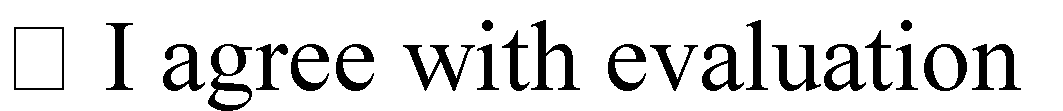 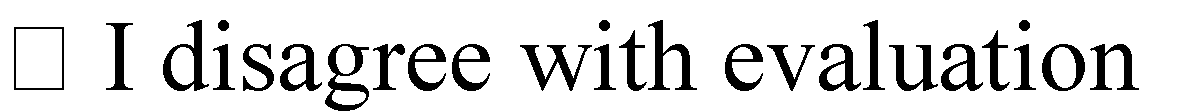 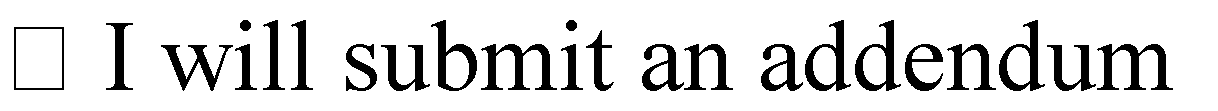 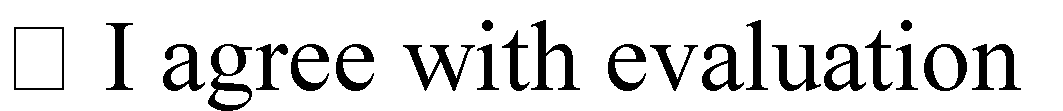 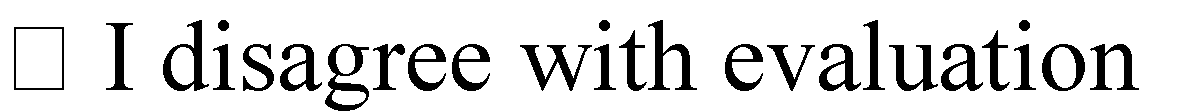 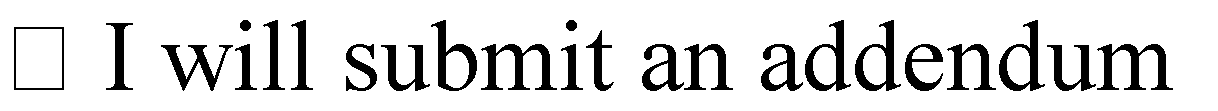 Liaison Signature & Date Please use additional space if needed.  ScalePerformance Measure Description 5Mastered Performance The student intern is able to demonstrate both effective andinnovative application of the knowledge, values, skills, cognitive and affective processes  related to the performance of the behavior.4Superior Performance The student intern demonstrates superior application ofthe knowledge, values, skills, cognitive and affective processes  related to the performance of the behavior.3Competent Performance The student intern demonstrates competent applicationof the knowledge, values, skills, cognitive and affective processes  related to the performance of the behavior.2Inadequate Performance The student  intern demonstrates beginning applicationof the knowledge, values, skills, cognitive and affective processes  related to the performance of the behavior.1Lacking Performance The student intern does not demonstrate the knowledge, values, skills, cognitive and affective processes related to the performance of the behavior.Intern makes ethical decisions by applying professional standards (i.e. the NASW Code of Ethics, relevant laws and regulations, models for ethical decision-making, ethical conduct of research, and additional codes of ethics) as appropriate to context.1 2 3 4 5na Intern uses reflection and self-regulation to manage personal values and maintain professionalism in practice situations.1 2 3 4 5na Intern demonstrates professional demeanor in behavior. 1 2 3 4 5na Intern demonstrates professional demeanor in appearance.  12345naIntern demonstrates professional demeanor in oral communication.12345naIntern demonstrates professional demeanor in written communication. 12345naIntern demonstrates professional demeanor in electronic communication. 12345naIntern uses technology ethically and appropriately to facilitate practice outcomes. 1 2 3 4 5na Intern uses supervision and consultation to guide professional judgment and behavior.1 2 3 4 5na Intern applies and communicates understanding of the importance of diversity and difference in shaping life experiences in practice at the micro level. 1 2 3 4 5na Intern applies and communicates understanding of the importance of diversity and difference in shaping life experiences in practice at the mezzo level.12345naIntern applies and communicates understanding of the importance of diversity and difference in shaping life experiences in practice at the macro level.12345naIntern presents themselves as learners to clients and constituencies.1 2 3 4 5na Intern engages clients and constituencies as experts of their own experiences.12345naIntern apples self-awareness and self-regulation to manage the influence of personal biases and values in working with diverse clients and constituencies. 1 23  45na  Intern applies their understanding of social justice to advocate for human rights at the individual and system levels.1 2 3 4 5na Intern applies their understanding of economic justice to advocate for human rights at the individual and system levels.12345naIntern applies their understanding of environmental justice to advocate for human rights at the individual and system levels.12345naIntern engages in practices that advance social justice.1 2 3 4 5na Intern engages in practices that advance economic justice.12345naIntern engages in practices that advance environmental justice. 12345naIntern uses theory to inform scientific inquiry and research.1 2 3 4 5na Intern uses practice experience to inform scientific inquiry and research.12345naIntern applies critical thinking to engage in analysis of quantitative research methods and research findings.1 2 3 4 5na Intern applies critical thinking to engage in analysis of qualitative research methods and research findings.12345naThe ability to use and translate research evidence to inform and improve practice, policy, and service delivery.1 2 3 4 5na Intern identifies social policy at the local, state, and federal level that impacts well-being, service delivery, and access to social services.  1 2 3 4 5na Intern assesses how social welfare and economic policies impact the delivery of and access to social services.1 2 3 4 5na Intern applies critical thinking to analyze policies that advance human rights and social, economic, and environmental justice.1 2 3 4 5na Intern applies critical thinking to formulate policies that advance human rights and social, economic, and environmental justice.12345naIntern applies critical thinking to advocate for policies that advance human rights and social, economic, and environmental justice.12345naIntern applies knowledge of human behavior and the social environment, person-in-environment, and other multidisciplinary theoretical frameworks to engage with clients and constituencies.1 2 3 4 5na Intern uses empathy, reflection, and interpersonal skills to effectively engage diverse clients and constituencies.1 2 3 4 5na Intern collects and organizes data and applies critical thinking to interpret information from clients and constituencies.1 2 3 4 5na Intern applies knowledge of human behavior and the social environment, person-in-environment, and other multidisciplinary theoretical frameworks in the analysis of assessment data from clients and constituencies.1 2 3 4 5na Intern develops mutually agreed-on intervention goals and objectives based on the critical assessment of strengths, needs, and challenges within clients and constituencies.12345NaIntern selects appropriate intervention strategies based on the assessment, research knowledge, and values and preferences of clients and constituencies.12345naIntern critically chooses and implements interventions to achieve practice goals and enhance capacities of clients and constituencies. 1 2 3 4 5na Intern applies knowledge of human behavior and the social environment, person-in-environment, and other multidisciplinary theoretical frameworks in interventions with clients and constituencies.1 2 3 4 5na Intern uses inter-professional collaboration as appropriate to achieve beneficial practice outcomes1 2 3 4 5na Intern negotiates, mediates, and advocates with and on behalf of diverse clients and constituencies.  12345naIntern facilitates effective transitions and endings that advance mutually agreed-on goals.12345naIntern selects and uses appropriate methods for evaluation of outcomes1 2 3 4 5na Intern applies knowledge of human behavior and the social environment, person-in-environment, and other multidisciplinary theoretical frameworks in the evaluation of outcomes.1 2 3 4 5na  Intern critically analyzes, monitors, and evaluates intervention and program processes and outcomes.1 2 3 4 5na Intern applies evaluation findings to improve practice effectiveness at the micro level.12345naIntern applies evaluation findings to improve practice effectiveness at the mezzo level.12345naIntern applies evaluation findings to improve practice effectiveness at the macro level.12345na